Guidelines to Create a HACCP Plan for Cook-Chill ProcessesIntroductionA cook-chill process is one in which cooked foods are hot filled into oxygen impermeable bags that are then sealed to complete the oxygen barrier. Food stored in a bag in this manner is in a Reduced Oxygen Package (ROP). This type of ROP creates an anaerobic environment that prevents the growth of most spoilage organisms, and without these, the normal signs that the food is no longer fit for consumption (such as off-odors, slime, texture changes, etc.) will not occur. In addition, the ROP environment can allow for the growth of anaerobic bacteria such as Clostridium botulinum and Listeria monocytogenes which are pathogens of concern that must be controlled for.Per the 2013 FDA Food Code 3-502.12, as a high hazard process, the Department requires a HACCP plan to be submitted and approved prior to practicing a cook-chill process.  A waiver is required unless the growth of the toxin formation by Clostridium botulinum and the growth of Listeria monocytogenes are controlled for as specified under the Food Code 3-502.12. If following 3-502.12 with no deviation, a waiver for this process is not required.  If you plan to waiver from the specified process, a waiver and alternate approval will be required. The purpose of the HACCP plan is to show processing controls compliant with regulatory requirements and that industry standards are being met to control identified hazards.The purpose of the HACCP plan is to show processing controls compliant with regulatory requirements and that industry standards are being met to control identified hazards.This guideline is to assist you in creating a cook-chill HACCP plan.Preliminary HACCP Steps□ Assemble the HACCP team. Select people with specific knowledge and expertise about the process and product who will be responsible for planning, developing and implementing the HACCP plan. It is important to include personnel who routinely make the product(s).□ Develop a complete list of ingredients and raw materials used in the product(s).□ Develop a complete list of equipment and material that will be used to produce the product(s).Process Flow Diagram □ Provide an outline of all steps in the process [i.e. receiving, cold holding before ROP, cooking, bagging, cooling, cold holding of ROP foods at processing facility, transport to outlets (if applicable), cold holding of ROP foods at outlets (if applicable), reheating in the bag, removal from bag, etc.]□ Label all critical control points (CCPs). See below for minimum required CCPs.Hazard Analysis Worksheet By identifying the food safety hazards in your process, control measures and CCP can be determined.The following organisms are common hazards that may be required to be controlled depending on ingredients used. Listeria monocytogenesCampyloboacter jejuniYersenia enterocoliticaSalmonellaStaphylococcus aureusClostridium perfringensClostridium botulinumBacillus cereusShigella spp.E. coli O157:H7Hepatitis ANorovirusTrichinella, if pork will be used as an ingredient in the reduced oxygen packaging (ROP) foodHACCP WorksheetThe HACCP Worksheet must include details for all designated CCPs from the Process Flow Diagram. A sample table showing details of necessary information for the minimum required CCPs on the HACCP Worksheet is included for reference (See Cook Chill HACCP Worksheet Sample). Note: CCPs are dependent on the facilities process; therefore, additional CCPs may be required.Employee Health PolicyEnsure to include symptoms of food borne illness and pathogens known to cause food borne illnesses, such as E. coli 0154:H7, Shigella, Salmonella, Hepatitis A, and Norovirus.SOPsIn order for a HACCP system to be effective, a strong foundation of procedures that address the basic operational and sanitation conditions within an operation must first be developed and implemented. These prerequisite programs or Standard Operating Procedures (SOPs) must be in place to ensure that processing controls are met.Ensure the following SOPs are included and address the following common errors:All SOPsAll SOPs must include details of instructions, monitoring, corrective actions, record keeping and verification. Ensure details of log verification and maintenance are consistent with all documents in the plan (HACCP Worksheet, instructions on logs, etc.)Eliminating Bare Hand Contact SOPEnsure that the SOP includes instructions, monitoring, and corrective action specific to eliminating Bare Hand Contact with ROP foods.Clarify that bare hand contact with food that will be placed in ROP is not permitted even while washing fruits and vegetables.Cleaning and Sanitizing Food Contact Surfaces SOPThe SOP must include details of how to wash rinse and sanitize food contact surfaces.   Note: This SOP does not have to be specific to each type of equipment.  Include instructions to ensure an appropriate concentration and contact time for the chemical sanitizer (i.e. according to the manufacturer’s instructions).  Include instructions to clean and sanitize continuous in use equipment every four hours or at a frequency determined by the temperature in the facility.   The use of single service items in lieu of a 3-compartment sink is a contingency plan which can only be used with prior approval. Ensure to remove any instructions or corrective actions specifying the “use disposable single service/single-use items if a 3-compartment sink is not available”.Hand Washing SOPEnsure to specify that hands must be rubbed together vigorously for at least 15 seconds after the application of soap.  Ensure to specify that single-use paper towels are used to dry hands and not alternative methods such as a hand dryer.Date Marking / Labeling SOPEnsure to include instructions, monitoring, corrective actions and verification and record keeping for date marking ROP food.  Include details of all applicable dates (packaging, expiration, freezing, thawing, etc.)Ensure to reflect an accurate shelf life (i.e. 72 hours, 7 days, or 30 day shelf life from time of packaging) for cook chill products.  Note: Ready to eat foods do not need to be included in the submitted SOP.  If ready to eat foods are included ensure to distinguish between ready to eat and ROP shelf lives.Ensure that the shelf lives are consistent throughout the plan (SOPs, HACCP Worksheet, etc.)Cooking SOPEnsure that accurate cooking times and temperatures are provided for cook chill products.  Cooking times and temperatures do not need to be provided for non-cook chill products.  If non-cook chill products are included ensure to clearly distinguish between cook chill and non-cook chill products. Cooling SOPInclude details of monitoring cooling temperatures of bagged products.  Ensure to specify how temperatures will be checked (i.e. probing the bag through thermocouple tape, placing a probe thermometer between two bags, folding the bag over a probe thermometer, etc.).Ensure to address cooling to cook chill parameters (i.e. 34 °F within 48 hours etc.).Cold Holding SOP Address shelf life (7 days, 30 days or frozen) for cook-chill/sous vide ROP products in cold holding.  Ensure to address twice daily visual check for continuous electronic monitoring.Provide details of monitoring temperatures and shelf life.  Ensure to specify how temperatures of ROP foods will be checked (i.e. probing the bag through thermocouple tape, placing a probe thermometer between two bags, folding the bag over a probe thermometer, etc.).Bagging SOPAddress bagging foods at 135°F or greaterHot Holding SOPReheating SOPPersonal Hygiene SOPTransporting SOPThermometer Use and Calibration SOPEnsure the frequency of monitoring refrigeration temperatures is accurate and consistent throughout the plan. 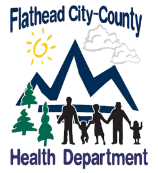 